EASTERN UNIVERSITY, SRI LANKA          FACULTY OF GRADUATE STUDIES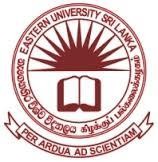 MASTER OF BUSINESS ADMINISTRATION (MBA) PROGRAMMEAPPLICATION FOR ACADEMIC YEAR- 2023/2024Personal InformationName in Full	: (Rev./Dr./Mr./Mrs./Miss.) (Use block letter)Name with initial/s	:Date of Birth	:	1.4 Age :1.5. Gender	: Male  Female 	1.6 Civil Status: Single  Married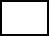 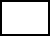 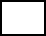 Nationality	:N.I.C/Passport No.	:a. Residential Address:b. Office Address	:c. Postal Address	:a. Residential Phone No. :Mobile Phone No.	:Office Phone No.	:Fax No.	:Email Address	:Academic Qualifications (Attach photocopies of the relevant certificates)Professional Qualifications (Attach photocopies of the relevant certificates)Work Experience * (Managerial, Entrepreneurial, Consultancy, etc)*Start with your present employmentResearch Details:Whether involved in any Research Work?	Yes 	No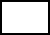 If yes, Institution	:……………………………………………………………………………Project Name/ Title :……………………………………………………………………………………………………………..…………………………………………………………………………………………………………….. Date of Completion:………………………………………………………………………………………………………… (If you have involved in more than one research work, please give the details in a separate sheet)Publication/s: (list out your publications with title, name of the journal, year of publications etc.)............................................................................................................................................................................................................................................................................................................................................................................................................................................................................................................................................................................................................................................................................................................................................................(Please annex separate sheet if this space is not sufficient)Funding (Mode of Financing for the MBA Programme):Personal     Sponsored     UndecidedIf sponsored, by whom?.......................................................................................................................Reasons for pursuing the MBA Programme :(Briefly describe why you wish to enroll in the MBA Programme at the Faculty of Commerce and Management, Eastern University, Sri Lanka)…………………………………………………………………………………………………………………………………………………………………………………………………………………………………………………………………………………………………………………………………………………………………………………………………………………………………………………………………………………………………………………………………………List other information including your personal/ career interests, which you may feel useful to the Admission Committee in the evaluation of your application :................................................................................................................................................................................................................................................................................................................................................................................................................................................................................................................................I certify that the above particulars given by me are true and accurate to the best of my knowledge and aware that misrepresentation in the application will cause the rejection of the application or revoking of acceptance for admission and that an incomplete application will be rejected.Date:………………………	Signature of the Applicant:……………………………………….To be completed by Present Employer (if any):I hereby certify that Rev./Dr./Mr./Ms	is employedas...................................………………………………. with effect from……………………………….. Recommended and forwardedName:…………………………………………………	Designation:……………………………………………………. Date:…………………….	Signature of Employer:……………………………………….(Official Rubber Stamp)Note:Duly completed application form along with relevant documents are to be sent on or before 26th of February 2024.UniversityPeriodMain Subjects/SpecializationDegree & ClassMonth & YearInstitutePeriodField of Study /TrainingQualificationMonth & YearOrganizationPeriod of ServicePeriod of ServicePeriod of ServicePosition HeldFromToNo. of YearsPosition Held